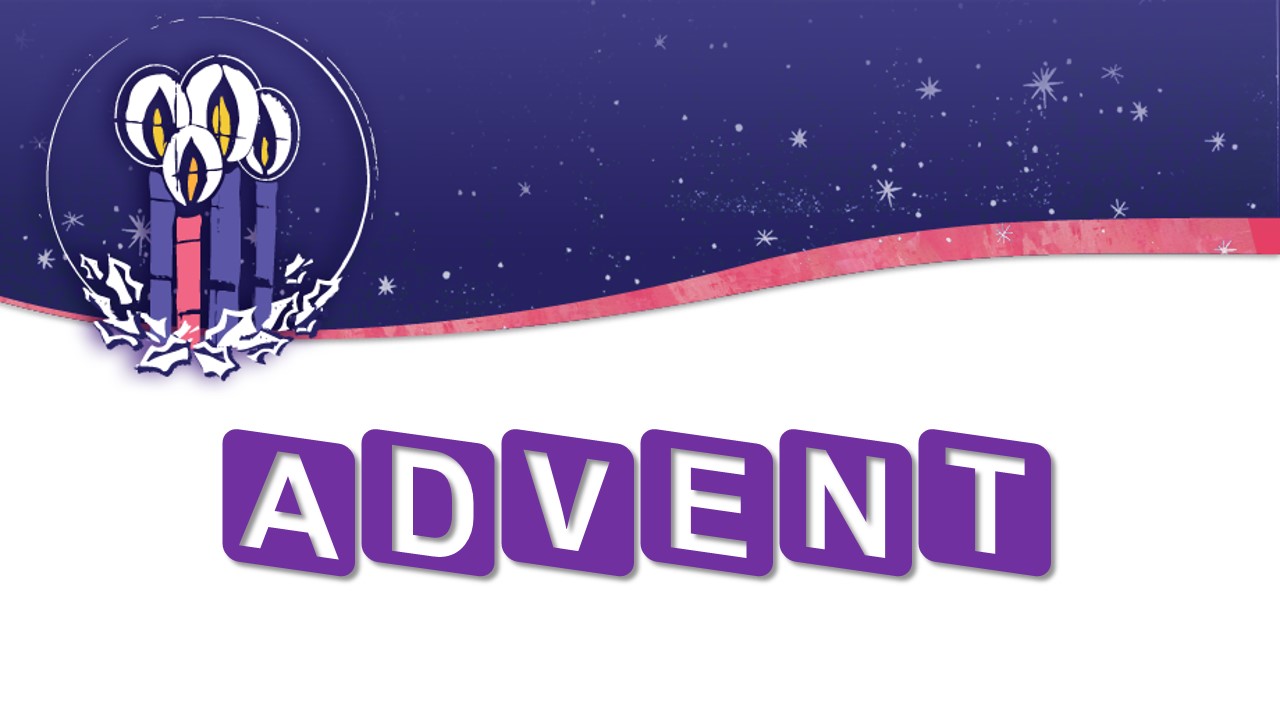 POZIVNICA Osnovna škola „Petar Zrinski“ Jalžabet  poziva Vas na Advent – božićni sajam koji će se održati 15. prosinca 2017. godine s početkom u 16 sati.PROGRAM: 1. Pozdravni govor ravnateljice 2. Nastup DV „Potočić“3. Dramska grupa 4. Žive jaslice 5. Plesna točka 6. Veliki i mali zbor 7. Mažoretkinje Zrinskice Radujemo se Vašem dolasku!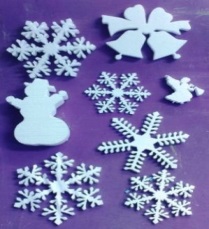 